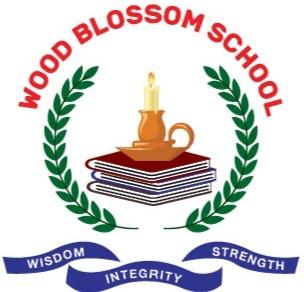 WOOD BLOSSOM SCHOOLAffiliated to C.B.S.E, New Delhi, Affiliation No. 1631023, School No. 21017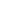 Teaching Staff Details Academic Year 2023-24Teaching Staff Details Academic Year 2023-24Teaching Staff Details Academic Year 2023-24Teaching Staff Details Academic Year 2023-24S.No.NameQualificationDesignation1.Taniya KhuranaMBA; Ex. MBA; BCA; B.Ed; Research ScholarPrincipal2.Gagandeep KaurMA, B.Ed Head Mistress + PGT Punjabi3. Kuljeet KaurMA Economics, B.EdPGT Economics4. Gurjeet kaurD.LibLibrarian5. AbhilashaM.Com, B.EdPGT Commerce6. Baljit KaurMA; B.EdPRT7. Meetu MalhotraMA; B.EdPRT8. Parminder KaurM.Sc. Chemistry; Applied for Ph.DPGT Chemistry9. Karamjeet kaurMA; B.EdPRT10.Ramanpreet KaurB.Sc (Non-Med); M.Sc Maths; B.EdTGT Mathematics and Science11 Pardeep SinghBA; B.PEdPTI Sports12. Uma SharmaMA Political Science; B.EdTGT Social Science13. Manjinder KaurB.TechPGT Information Technology14. Neha SharmaMA Hindi; B.Ed ; D. Pharmacy in AyurvedaTGT Hindi + Wellness 15.Sukhdeep KaurMA; B.EdTGT English16. Sajan MasihM.Sc Math; B.EdPGT Mathematics17. KajalMA English; B.EdPGT English18. Sarabjit KaurM.Sc Physics; B.EdPGT Physics19.Rajwinder KaurMA; B.EdPRT20. Dr. Sudeep BhanguPh.DSEN and Counselor